Purpose:  This form is for documenting the inspection of the interstitial liquid sensors. See PEI/RP1200, Section 8 for inspection procedures. Facility informationTesting information*Indicate if sensor is float switch, optical, electrical resistance, other (specify).**Piping is STP or transition sump.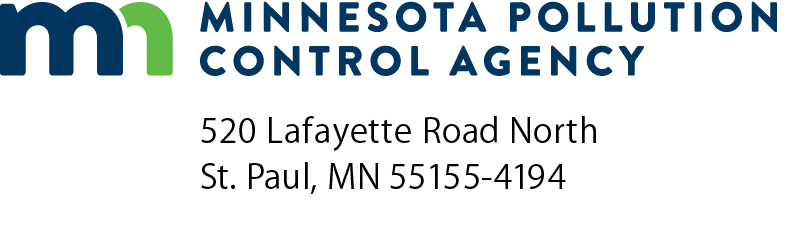 UST liquid sensor inspection formUnderground Storage Tanks (UST) ProgramDoc Type: Compliance CertificationFacility name:Facility name:Facility name:Facility name:Facility name:Facility address:Facility address:Facility address:Facility address:Facility address:Facility ID#:Facility ID#:City:State:Zip code:Owner name:Owner name:Owner name:Mailing address:Mailing address:Mailing address:Mailing address:City:State:Zip code:Phone:Phone:Fax:Email:1.	Product stored2.	Sensor type*2.	Sensor location** Tank     Piping  Dispenser DW sump or spill bucket Tank     Piping  Dispenser DW sump or spill bucket Tank     Piping  Dispenser DW sump or spill bucket  Tank     Piping  Dispenser DW sump or spill bucket Tank     Piping  Dispenser DW sump or spill bucket Tank     Piping  Dispenser DW sump or spill bucket3.	Test liquid Water          Product Water          Product Water          Product Water          Product Water          Product Water          Product4.	Is the ATG console clear of any active or recurring warnings or alarms regarding the sensor?  Yes    No Yes    No Yes    No Yes    No Yes    No Yes    No5.	If the sensor is in alarm indicate why.6.	Is the sensor alarm circuit operational? Yes    No Yes    No Yes    No Yes    No Yes    No Yes    No7.	Has the sensor been inspected and in good operational condition? Yes    No Yes    No  Yes    No  Yes    No  Yes    No  Yes    No 8.	When placed in the test liquid, does the sensor trigger an alarm? Yes    No Yes    No Yes    No Yes    No Yes    No Yes    No9.	When an alarm is triggered, is the sensor properly identified on the ATG console? Yes    No Yes    No Yes    No Yes    No Yes    No Yes    No10.	Is the sensor positioned properly? Yes    No Yes    No Yes    No Yes    No Yes    No Yes    No11.	Is the sensor compatible with the fuel stored? Yes    No Yes    No Yes    No Yes    No Yes    No Yes    No12.	When an alarm is triggered is the STP shut down? Yes    No Yes    No Yes    No Yes    No Yes    No Yes    NoA “No” in lines 4 or 6-11 indicates a failure.Test results: Pass  Fail Pass  Fail Pass  Fail Pass  Fail Pass  Fail Pass  FailComments:Comments:Comments:Comments:Comments:Comments:Testing company name:Tester’s name:Tester’s name:Date (mm/dd/yyyy):Tester’s signature: